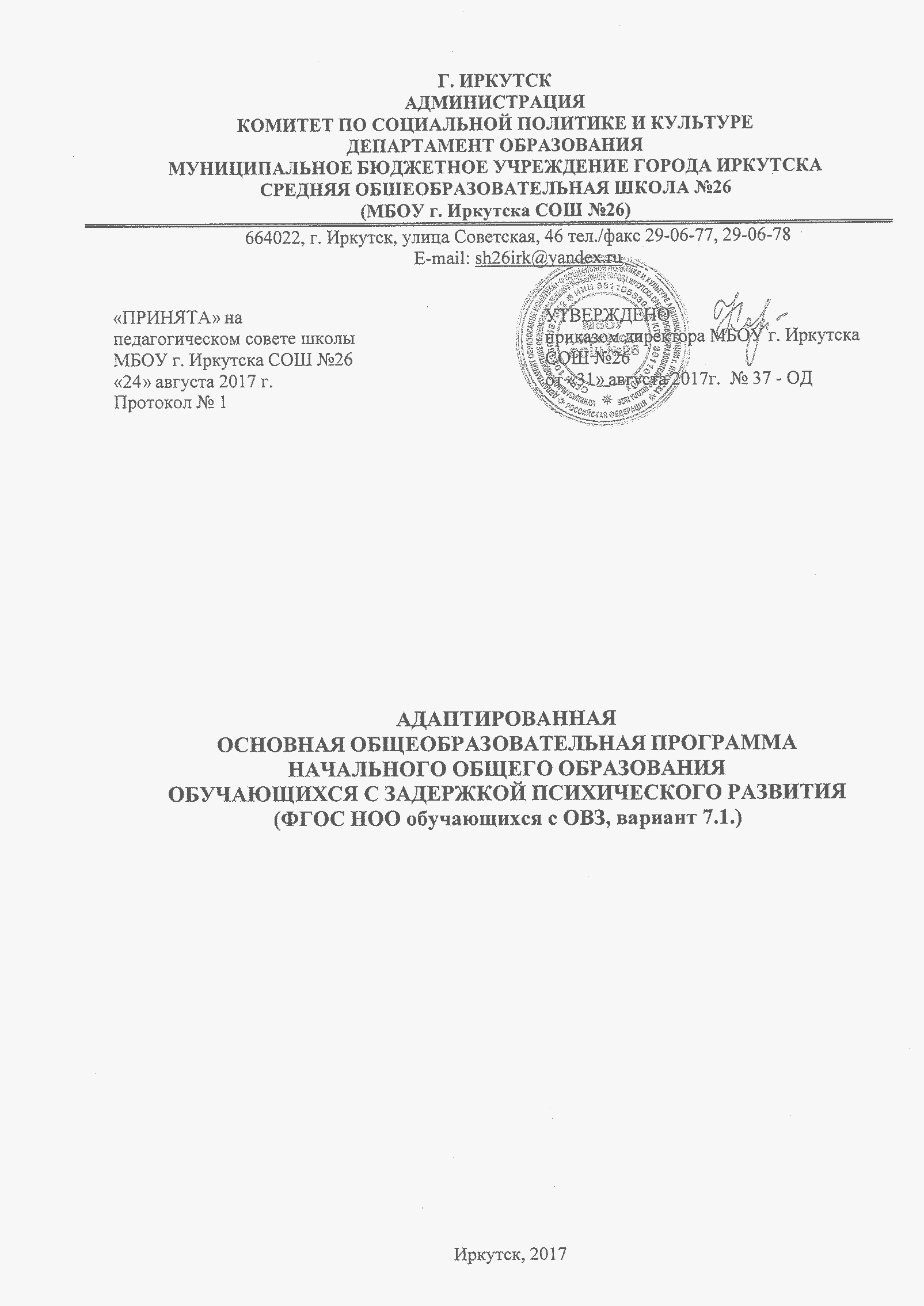 ОГЛАВЛЕНИЕЦЕЛЕВОЙРАЗДЕЛПОЯСНИТЕЛЬНАЯЗАПИСКАЦель реализации адаптированной основной общеобразовательной программы начального общего образования обучающихся с задержкой психического развития (далее - АООП НОО) — обеспечение выполнения требований ФГОС НОО обучающихся с ОВЗ посредством создания условий для максимального удовлетворения особых образовательных потребностей обучающихся с ЗПР, обеспечивающих усвоение ими социального и культурного опыта.Достижение поставленной цели при разработке и реализации АООП НОО обучающихся с ЗПР предусматривает решение следующих основных задач:формирование общей культуры, духовно-нравственное, гражданское, социальное, личностное и интеллектуальное развитие, развитие творческих способностей, сохранение и укрепление здоровья обучающихся с ЗПР;достижение планируемых результатов освоения АООП НОО, целевых установок, приобретение знаний, умений, навыков, компетенций и компетентностей, определяемых личностными, семейными, общественными, государственными потребностями и возможностями обучающегося с ЗПР, индивидуальными особенностями развития и состояния здоровья;становление и развитие личности обучающегося с ЗПР в еѐ индивидуальности, самобытности, уникальности и неповторимости с обеспечением преодоления возможных трудностей познавательного, коммуникативного, двигательного, личностного развития;создание благоприятных условий для удовлетворения особых образовательных потребностей обучающихся с ЗПР;обеспечение доступности получения качественного начального общего образования;обеспечение преемственности начального общего и основного общего образования;выявление и развитие возможностей и способностей обучающихся с ЗПР, через организацию их общественно полезной деятельности, проведения спортивно– оздоровительной работы, организацию художественного творчества и др. с использованием системы клубов, секций, студий и кружков (включая организационные формы на основе сетевого взаимодействия), проведении спортивных, творческих и др.соревнований;использование в образовательном процессе современных образовательных технологий деятельностного типа;предоставление обучающимся возможности для эффективной самостоятельной работы;участие педагогических работников, обучающихся, их родителей (законных представителей) и общественности в проектировании и развитии внутришкольной социальной среды;включение обучающихся в процессы познания и преобразования внешкольной социальной среды (населённого пункта, района, города).Общая характеристика АООП НОО обучающихся с ЗПР МБОУ г. Иркутска СОШ № 26АООП НОО обучающихся с ЗПР МАОУ г. Иркутска СОШ №26 разработана в соответствии с требованиями федерального государственного образовательного стандарта начального общего образования для обучающихся с ограниченными возможностями здоровья к структуре адаптированной основной общеобразовательной программы, условиям ее реализации и результатам освоения.АООП НОО предполагает, что обучающийся с ЗПР получает образование, полностью соответствующее по итоговым достижениям к моменту завершения обучения образованию обучающихся, не имеющих ограничений по возможностям здоровья, в те же сроки обучения (1 - 4 классы).АООП НОО представляет собой адаптированный вариант основной образовательной программы начального общего образования МБОУ г. Иркутска СОШ №26 (далее — ООП НОО). Требования к структуре АООП НОО (в том числе соотношению обязательной части и части, формируемой участниками образовательных отношений и их объему) и результатам ее освоения соответствуют федеральному государственному стандарту начального общего образования 1 (далее — ФГОС НОО ОВЗ). Адаптация программы предполагает введение программы коррекционной работы, ориентированной на удовлетворение особых образовательных потребностей, обучающихся с ЗПР и поддержку в освоении АООП НОО, требований к результатам освоения программы коррекционной работы и условиям реализации АООП НОО. Обязательными условиями реализации АООП НОО обучающихся с ЗПР является психолого-педагогическое сопровождение обучающегося, согласованная работа учителя начальных классов с педагогами, реализующими программу коррекционной работы, содержание которой для каждого обучающегося определяется с учетом его особых образовательных потребностей на основе рекомендаций ПМПК,ИПР.Определение варианта АООП НОО обучающегося с ЗПР осуществляется на основе рекомендаций психолого-медико-педагогической комиссии (ПМПК), сформулированных по результатам его комплексного психолого-медико-педагогического обследования, с учетом ИПР и в порядке, установленном законодательством Российской Федерации.Психолого-педагогическая характеристика обучающихся с ЗПРОбучающиеся с ЗПР — это дети, имеющее недостатки в психологическом развитии, подтвержденные ПМПК и препятствующие получению образования без создания специальных условий2.Категория обучающихся с ЗПР – наиболее многочисленная среди детей с ограниченными возможностями здоровья (ОВЗ) и неоднородная по составу группа школьников. Среди причин возникновения ЗПР могут фигурировать органическая и/или функциональная недостаточность центральной нервной системы, конституциональные факторы, хронические соматические заболевания, неблагоприятные условия воспитания, психическая и социальная депривация. Подобное разнообразие этиологических факторов обусловливает значительный диапазон выраженности нарушений — от состояний, приближающихся к уровню возрастной нормы, до состояний, требующих отграничения от умственной отсталости.Все обучающиеся с ЗПР испытывают в той или иной степени выраженные затруднения в усвоении учебных программ, обусловленные недостаточными познавательными способностями, специфическими расстройствами психологического развития (школьных навыков, речи и др.), нарушениями в организации деятельности и/или поведения. Общими для всех обучающихся с ЗПР являются в разной степени выраженные недостатки в формировании высших психических функций, замедленный темп либо неравномерное становление познавательной деятельности, трудности произвольной саморегуляции. Достаточно часто у обучающихся отмечаются нарушения речевой и мелкой ручной моторики, зрительного восприятия и пространственной ориентировки, умственной работоспособности и эмоциональной сферы.Уровень психического развития поступающего в школу ребёнка с ЗПР зависит не только от характера и степени выраженности первичного (как правило, биологического поФедеральный государственный образовательный стандарт начального общего образования, утвержденный Приказом Минобрнауки России от 06.10.2009 N 373 (зарегистрирован Министерством юстиции Российской Федерации 22 декабря 2009 г., регистрационный № 15785) (ред. от 18.12.2012) (далее – ФГОСНОО).Пункт 16 статьи 2 Федерального закона Российской Федерации «Об образовании в Российской Федерации» N 273-ФЗ (в ред. Федеральных законов от 07.05.2013 N 99-ФЗ, от 23.07.2013 N203-ФЗ).своей природе) нарушения, но и от качества предшествующего обучения и воспитания (раннего и дошкольного).Диапазон различий в развитии обучающихся с ЗПР достаточно велик – от практически нормально развивающихся, испытывающих временные и относительно легко устранимые трудности, до обучающихся с выраженными и сложными по структуре нарушениями когнитивной и аффективно-поведенческой сфер личности. От обучающихся, способных при специальной поддержке на равных обучаться совместно со здоровыми сверстниками, до обучающихся, нуждающихся при получении начального общего образования в систематической и комплексной (психолого-медико-педагогической) коррекционной помощи.Различие структуры нарушения психического развития у обучающихся с ЗПР определяет необходимость многообразия специальной поддержки в получении образования и самих образовательных маршрутов, соответствующих возможностям и потребностям обучающихся с ЗПР и направленных на преодоление существующих ограничений в получении образования, вызванных тяжестью нарушения психического развития и способностью или неспособностью обучающегося к освоению образования, сопоставимого по срокам с образованием здоровых сверстников.АООП НОО разработана на основе варианта 7.1 примерной адаптированной основной общеобразовательной программы начального общего образования 3 и адресована обучающимся с ЗПР, достигшим к моменту поступления в школу уровня психофизического развития близкого возрастной норме, но отмечаются трудности произвольной саморегуляции, проявляющейся в условиях деятельности и организованного поведения, и признаки общей социально-эмоциональной незрелости. Кроме того, у данной категории обучающихся могут отмечаться признаки легкой органической недостаточности центральной нервной системы (ЦНС), выражающиеся в повышенной психической истощаемости с сопутствующим снижением умственной работоспособности и устойчивости к интеллектуальным и эмоциональным нагрузкам. Помимо перечисленных характеристик, у обучающихся могут отмечаться типичные, в разной степени выраженные, дисфункции в сферах пространственных представлений, зрительно-моторной координации, фонетико- фонематического развития, нейродинамики и др. Но при этом наблюдается устойчивость форм адаптивного поведения.Особые образовательные потребности обучающихся с ЗПРОсобые образовательные потребности различаются у обучающихся с ОВЗ разных категорий, поскольку задаются спецификой нарушения психического развития, определяют особую логику построения учебного процесса и находят свое отражение в структуре и содержании образования. Наряду с этим современные научные представления об особенностях психофизического развития разных групп обучающихся позволяют выделить образовательные потребности, как общие для всех обучающихся с ОВЗ, так и специфические.К общим потребностям относятся:получение специальной помощи средствами образования сразу же после выявления первичного нарушения развития;выделение пропедевтического периода в образовании, обеспечивающего преемственность между дошкольным и школьным этапами;получение начального общего образования в условиях образовательных организаций общего или специального типа, адекватного образовательным потребностям обучающегося с ОВЗ;обязательность непрерывности коррекционно-развивающего процесса, реализуемого, как через содержание предметных областей, так и в процессе индивидуальной работы;Одобрена решением федерального учебно-методического объединения по общему образованию (протокол от 22 декабря 2015 г. №4/15)психологическое	сопровождение,	оптимизирующее	взаимодействие	ребенка	с педагогами и с учениками;психологическое сопровождение, направленное на установление взаимодействия семьи и образовательной организации;постепенное расширение образовательного пространства, выходящего за пределы образовательной организации.Для обучающихся с ЗПР, осваивающих АООП НОО, характерны следующие специфические образовательные потребности:адаптация основной общеобразовательной программы начального общего образования с учетом необходимости коррекции психофизического развития;обеспечение особой пространственной и временной организации образовательной среды с учетом функционального состояния центральной нервной системы (ЦНС) и нейродинамики психических процессов обучающихся с ЗПР (быстрой истощаемости, низкой работоспособности, пониженного общего тонуса и др.);комплексное сопровождение, гарантирующее получение необходимого лечения, направленного на улучшение деятельности ЦНС и на коррекцию поведения, а также специальной психокоррекционной помощи, направленной на компенсацию дефицитов эмоционального развития, формирование осознанной саморегуляции познавательной деятельности и поведения;организация процесса обучения с учетом специфики усвоения знаний, умений и навыков обучающимися с ЗПР с учетом темпа учебной работы ("пошаговом» предъявлении материала, дозированной помощи взрослого, использовании специальных методов, приемов и средств, способствующих как общему развитию обучающегося, так и компенсации индивидуальных недостатков развития);учет актуальных и потенциальных познавательных возможностей, обеспечение индивидуального темпа обучения и продвижения в образовательном пространстве для разных категорий обучающихся с ЗПР;профилактика и коррекция социокультурной и школьной дезадаптации;постоянный (пошаговый) мониторинг результативности образования и сформированности социальной компетенции обучающихся, уровня и динамики психофизического развития;обеспечение непрерывного контроля за становлением учебно-познавательной деятельности обучающегося с ЗПР, продолжающегося до достижения уровня, позволяющего справляться с учебными заданиями самостоятельно;постоянное стимулирование познавательной активности, побуждение интереса к себе, окружающему предметному и социальному миру;постоянная помощь в осмыслении и расширении контекста усваиваемых знаний, в закреплении и совершенствовании освоенных умений;специальное обучение «переносу» сформированных знаний и умений в новые ситуации взаимодействия с действительностью;постоянная актуализация знаний, умений и одобряемых обществом нормповедения;использование преимущественно позитивных средств стимуляции деятельности и поведения;развитие и отработка средств коммуникации, приемов конструктивного общения и взаимодействия (с членами семьи, со сверстниками, с взрослыми), формирование навыков социально одобряемого поведения;специальная психокоррекционная помощь, направленная на формирование способности к самостоятельной организации собственной деятельности и осознанию возникающих трудностей, формирование умения запрашивать и использовать помощь взрослого;обеспечение взаимодействия семьи и образовательной организации (сотрудничество с родителями, активизация ресурсов семьи для формирования социально активной позиции, нравственных и общекультурных ценностей).ПЛАНИРУЕМЫЕ РЕЗУЛЬТАТЫ ОСВОЕНИЯ ОБУЧАЮЩИМИСЯ С ЗПР АООПНООСамым общим результатом освоения АООП НОО обучающихся с ЗПР является полноценное начальное общее образование, развитие социальных (жизненных) компетенций. Обучающиеся с ЗПР получают образование, полностью соответствующее по итоговым достижениям к моменту завершения обучения образованию обучающихся, не имеющих ограничений по возможностям здоровья, в те же сроки обучения (1 - 4 классы).Личностные, метапредметные и предметные результаты освоения обучающимися с ЗПР АООП НОО соответствуют ФГОС НОООВЗПланируемые результаты освоения обучающимися с ЗПР программы коррекционной работыПланируемые результаты коррекционной работыРезультаты освоения программы коррекционной работы отражают сформированность социальных (жизненных) компетенций, необходимых для решения практико- ориентированных задач и обеспечивающих становление социальных отношений обучающихся с ЗПР в различных средах:.‒ развитие адекватных представлений о собственных возможностях, о насущно необходимом жизнеобеспечении, проявляющееся:в умении различать учебные ситуации, в которых необходима посторонняя помощь для еѐ разрешения, с ситуациями, в которых решение можно найти самому;в	умении	обратиться	к	учителю	при	затруднениях	в	учебном	процессе, сформулировать запрос о специальной помощи;в умении использовать помощь взрослого для разрешения затруднения, давать адекватную обратную связь учителю: понимаю или не понимаю;в умении написать при необходимости SMS-сообщение, правильно выбрать адресата (близкого человека), корректно и точно сформулировать возникшую проблему.овладение социально-бытовыми умениями, используемыми в повседневной жизни, проявляющееся:в расширении представлений об устройстве домашней жизни, разнообразии повседневных бытовых дел, понимании предназначения окружающих в быту предметов и вещей;в умении включаться в разнообразные повседневные дела, принимать посильное участие;в адекватной оценке своих возможностей для выполнения определенных обязанностей в каких-то областях домашней жизни, умении брать на себя ответственность в этой деятельности;в расширении представлений об устройстве школьной жизни, участии в повседневной жизни класса, принятии на себя обязанностей наряду с другими детьми;в умении ориентироваться в пространстве школы и просить помощи в случае затруднений, ориентироваться в расписании занятий;в умении включаться в разнообразные повседневные школьные дела, принимать посильное участие, брать на себя ответственность;в стремлении участвовать в подготовке и проведении праздников дома и в школе.Федеральный государственный образовательный стандарт начального общего образования, утвержденный ПриказомМинобрнауки России от 06.10.2009 N 373 (зарегистрирован Министерством юстиции Российской Федерации 22 декабря 2009 г., регистрационный № 15785) (ред. от 18.12.2012) (далее – ФГОСНОО).овладение навыками коммуникации и принятыми ритуалами социального взаимодействия, проявляющееся:в расширении знаний правил коммуникации;в расширении и обогащении опыта коммуникации ребёнка в ближнем и дальнем окружении, расширении круга ситуаций, в которых обучающийся может использовать коммуникацию как средство достижения цели;в умении решать актуальные школьные и житейские задачи, используя коммуникацию как средство достижения цели (вербальную, невербальную);в умении начать и поддержать разговор, задать вопрос, выразить свои намерения, просьбу, пожелание, опасения, завершить разговор;в умении корректно выразить отказ и недовольство, благодарность, сочувствие и т.д.; в умении получать и уточнять информацию от собеседника;в освоении культурных форм выражения своих чувств.способность к осмыслению и дифференциации картины мира, ее пространственно- временной организации, проявляющаяся:в расширении и обогащении опыта реального взаимодействия обучающегося с бытовым окружением, миром природных явлений и вещей, расширении адекватных представлений об опасности и безопасности;в адекватности бытового поведения обучающегося с точки зрения опасности (безопасности) для себя и для окружающих; сохранности окружающей предметной и природной среды;в расширении и накоплении знакомых и разнообразно освоенных мест за пределами дома и школы: двора, дачи, леса, парка, речки, городских и загородных достопримечательностей и других.в расширении представлений о целостной и подробной картине мира, упорядоченной в пространстве и времени, адекватных возрасту ребёнка;в умении накапливать личные впечатления, связанные с явлениями окружающегомира;в	умении	устанавливать	взаимосвязь	между	природным	порядком	и	ходомсобственной жизни в семье и в школе;в умении устанавливать взаимосвязь общественного порядка и уклада собственной жизни в семье и в школе, соответствовать этому порядку.в развитии любознательности, наблюдательности, способности замечать новое, задавать вопросы;в развитии активности во взаимодействии с миром, понимании собственной результативности;в накоплении опыта освоения нового при помощи экскурсий и путешествий;в умении передать свои впечатления, соображения, умозаключения так, чтобы быть понятым другим человеком;в умении принимать и включать в свой личный опыт жизненный опыт других людей; в способности взаимодействовать с другими людьми, умении делиться своимивоспоминаниями, впечатлениями и планами.способность к осмыслению социального окружения, своего места в нем, принятие соответствующих возрасту ценностей и социальных ролей, проявляющаяся:в знании правил поведения в разных социальных ситуациях с людьми разного статуса, с близкими в семье; с учителями и учениками в школе; со знакомыми и незнакомыми людьми;в освоение необходимых социальных ритуалов, умении адекватно использовать принятые социальные ритуалы, умении вступить в контакт и общаться в соответствии с возрастом, близостью и социальным статусом собеседника, умении корректно привлечь к себе внимание, отстраниться от нежелательного контакта, выразить свои чувства, отказ, недовольство, благодарность, сочувствие, намерение, просьбу, опасение и другие.в освоении возможностей и допустимых границ социальных контактов, выработки адекватной дистанции в зависимости от ситуации общения;в умении проявлять инициативу, корректно устанавливать и ограничивать контакт; в умении не быть назойливым в своих просьбах и требованиях, быть благодарным запроявление внимания и оказание помощи;в умении применять формы выражения своих чувств соответственно ситуации социального контакта.Результаты специальной поддержки освоения АООП НОО:способность усваивать новый учебный материал, адекватно включаться в классные занятия и соответствовать общему темпу занятий;способность использовать речевые возможности на уроках при ответах и в других ситуациях общения, умение передавать свои впечатления, умозаключения так, чтобы быть понятым другим человеком, умение задавать вопросы;способность к наблюдательности, умение замечать новое;овладение эффективными способами учебно-познавательной и предметно- практической деятельности;стремление к активности и самостоятельности в разных видах предметно- практической деятельности;умение ставить и удерживать цель деятельности; планировать действия; определять и сохранять способ действий; использовать самоконтроль на всех этапах деятельности; осуществлять словесный отчет о процессе и результатах деятельности; оценивать процесс и результат деятельности;сформированные в соответствии с требованиями к результатам освоения АООП НОО предметные, метапредметные и личностные результаты;сформированные в соответствии АООП НОО универсальные учебные действия.СИСТЕМА ОЦЕНКИ ДОСТИЖЕНИЯ ПЛАНИРУЕМЫХ РЕЗУЛЬТАТОВ ОСВОЕНИЯ АООПНОООценка результатов освоения обучающимися с ЗПР АООП НОО (кроме программы коррекционной работы) осуществляется в соответствии с требованиями ФГОС НОО ОВЗ.Оценивать достижения обучающимся с ЗПР планируемых результатов необходимо при завершении каждого уровня образования, поскольку у обучающегося с ЗПР может быть индивидуальный темп освоения содержания образования и стандартизация планируемых результатов образования в более короткие промежутки времени объективно невозможна.Обучающиеся с ЗПР имеют право на прохождение текущей, промежуточной и государственной итоговой аттестации освоения АООП НОО в иных формах. Такое решение, при необходимости, принимается педагогическим советом в отношении конкретных учащихся.Специальные условия проведения текущей, промежуточной и итоговой (по итогам освоения АООП НОО) аттестации обучающихся с ЗПР включают:особую форму организации аттестации (в малой группе, индивидуальную) с учетом особых образовательных потребностей и индивидуальных особенностей обучающихся с ЗПР;привычную обстановку в классе (присутствие своего учителя, наличие привычных для обучающихся мнестических опор: наглядных схем, шаблонов общего хода выполнения заданий);присутствие в начале работы этапа общей организации деятельности;адаптированные инструкции с учетом особых образовательных потребностей и индивидуальных трудностей обучающихся с ЗПР:упрощение формулировок по грамматическому и семантическому оформлению;упрощение многозвеньевой инструкции посредством деления ее на короткие смысловые единицы, задающие поэтапность (пошаговость) выполнения задания;в дополнение к письменной инструкции к заданию, при необходимости, она дополнительно прочитывается педагогом вслух в медленном темпе с четкими смысловыми акцентами;при необходимости адаптирование текста задания с учетом особых образовательных потребностей и индивидуальных трудностей обучающихся с ЗПР (более крупный шрифт, четкое отграничение одного задания от другого; упрощение формулировок задания по грамматическому и семантическому оформлению и др.);при необходимости предоставление дифференцированной помощи: стимулирующей (одобрение, эмоциональная поддержка), организующей (привлечение внимания, концентрирование на выполнении работы, напоминание о необходимости самопроверки), направляющей (повторение и разъяснение инструкции к заданию);увеличение времени на выполнение заданий;возможность организации короткого перерыва (10-15 мин) при нарастании в поведении ребенка проявлений утомления, истощения;недопустимыми являются негативные реакции со стороны педагога, создание ситуаций, приводящих к эмоциональному травмированию ребенка.Оценка достижения обучающимися с задержкой психического развития планируемых результатов освоения программы коррекционной работыОценка результатов освоения обучающимися с ЗПР программы коррекционной работы, составляющей неотъемлемую часть АООП НОО.Основным объектом оценки достижений планируемых результатов освоения обучающимися с ЗПР программы коррекционной работы, выступает наличие положительной динамики обучающихся в интегративных показателях, отражающих успешность достижения образовательных достижений и преодоления отклонений развития.Оценка результатов освоения обучающимися с ЗПР программы коррекционной работы осуществляется с помощью мониторинговых процедур. В целях оценки результатов освоения обучающимися с ЗПР программы коррекционной работы используются все три формы мониторинга: стартовая, текущая и финишная диагностика.Стартовая диагностика позволяет наряду с выявлением индивидуальных особых образовательных потребностей и возможностей обучающихся, выявить исходный уровень развития интегративных показателей, свидетельствующий о степени влияния нарушений развития на учебно-познавательную деятельность и повседневную жизнь.Текущая диагностика используется для осуществления мониторинга в течение всего времени обучения обучающегося на начальной ступени образования. При использовании данной формы мониторинга используется экспресс-диагностика интегративных показателей, состояние которых позволяет судить об успешности (наличие положительной динамики) или неуспешности (отсутствие даже незначительной положительной динамики) обучающихся с ЗПР в освоении планируемых результатов овладения программой коррекционной работы. Данные экспресс-диагностики выступают в качестве ориентировочной основы для определения дальнейшей стратегии: продолжения реализации разработанной программы коррекционной работы или внесения в нее определенных корректив.Целью финишной диагностики, приводящейся на заключительном этапе (окончание учебного года, окончание обучения на начальной ступени школьного образования), выступает оценка достижений обучающегося с ЗПР в соответствии с планируемыми результатами освоения обучающимися программы коррекционной работы.Организационно-содержательные характеристики стартовой, текущей и финишной диагностики описаны в программе коррекционной работы. Они могут изменяться с учетом типологических и индивидуальных особенностей обучающихся, их индивидуальных особых образовательных потребностей. Общая оценка достижения обучающимися с задержкойпсихического развития планируемых результатов освоения программы коррекционной работы может осуществляться по форме, описанной в Приложении к настоящей АООП НОО.Для оценки результатов освоения обучающимися с ЗПР программы коррекционной работы используется метод экспертной оценки, который представляет собой процедуру оценки результатов на основе мнений группы специалистов (экспертов). Данная группа экспертов объединяет всех участников образовательного процесса - тех, кто обучает, воспитывает и тесно контактирует с обучающимся. Задачей такой экспертной группы является выработка общей оценки достижений обучающегося в сфере социальной (жизненной) компетенции, которая обязательно включает мнение семьи, близких ребенка. Основой оценки продвижения ребенка в социальной (жизненной) компетенции служит анализ изменений его поведения в повседневной жизни - в школе и дома.Для полноты оценки достижений планируемых результатов освоения обучающимися программы коррекционной работы, учитывается и мнение родителей (законных представителей), поскольку наличие положительной динамики обучающихся по интегративным показателям, свидетельствующей об ослаблении (отсутствии ослабления) степени влияния нарушений развития на жизнедеятельность обучающихся, проявляется не только в учебно-познавательной деятельности, но и повседневной жизни.В случаях стойкого отсутствия положительной динамики в результатах освоения программы коррекционной работы обучающегося, в случае согласия родителей (законных представителей), направляют на расширенное психолого-медико-педагогическое обследование для получения необходимой информации, позволяющей внести коррективы в организацию и содержание программы коррекционной работы.Результаты освоения обучающимися с ЗПР программы коррекционной работы не выносятся на итоговую оценку.СОДЕРЖАТЕЛЬНЫЙРАЗДЕЛ2. 1. ПРОГРАММА ФОРМИРОВАНИЯ УНИВЕРСАЛЬНЫХ УЧЕБНЫХДЕЙСТВИЙПрограмма формирования универсальных учебных действий соответствует ФГОС НОО ОВЗ .ПРОГРАММЫ ОТДЕЛЬНЫХ УЧЕБНЫХ ПРЕДМЕТОВ И КУРСОВ КОРРЕКЦИОННО- РАЗВИВАЮЩЕЙОБЛАСТИПрограммы отдельных учебных предметов соответствует ФГОС НОО ОВЗ.Программы курсов коррекционно-развивающей области разрабатываются индивидуально в зависимости от особенностей и потребностей ребенка с ЗПР и являются приложением к настоящей АООП НОО. Направления и содержание программы коррекционной работы осуществляются во внеурочное время в объеме не менее 5 часов.ПРОГРАММА ДУХОВНО-НРАВСТВЕННОГО РАЗВИТИЯ, ВОСПИТАНИЯ ОБУЧАЮЩИХСЯ СЗПРПрограмма духовно-нравственного развития, воспитания обучающихся с ЗПР соответствует ФГОС НОО и представлена в ООП НОО МБОУ г. Иркутска СОШ №26.ПРОГРАММА ФОРМИРОВАНИЯ ЭКОЛОГИЧЕСКОЙ КУЛЬТУРЫ, ЗДОРОВОГО И БЕЗОПАСНОГО ОБРАЗАЖИЗНИПрограмма формирования экологической культуры, здорового и безопасного образа жизни соответствует ФГОС НОО и представлена в ООП НОО МБОУ г. Иркутска СОШ№26.ПРОГРАММА ВНЕУРОЧНОЙДЕЯТЕЛЬНОСТИПрограмма внеурочной деятельности соответствует ФГОС НОО и представлена в ООП НОО МБОУ г. Иркутска СОШ №26, однако, в связи с необходимостью реализации программы коррекционной работы во внеурочное время, план внеурочной деятельности учащегося с ЗПР отличается от здоровых сверстников.План внеурочной деятельности учащегося с ЗПР содержит 5 часов коррекционно- развивающих занятий, перечень которых определяется в зависимости от образовательных потребностей обучающихся и конкретизируется в индивидуальном учебном плане обучающегося с ЗПР, который является приложением к настоящей АООП НОО. В оставшийся объем времени (не более 5 часов) реализуются направления внеурочной деятельности по в соответствии с ООП НОО.ПРОГРАММА КОРРЕКЦИОННОЙРАБОТЫЦелью программы коррекционной работы в соответствии с требованиями ФГОС НОО обучающихся с ОВЗ выступает создание системы комплексной помощи обучающимся с5	Раздел III ФГОСНОО.ЗПР в освоении АООП НОО, коррекция недостатков в физическом и (или) психическом и речевом развитии обучающихся, их социальная адаптация.В соответствии с целью были сформулированы следующие задачи программы:Выявлять особые образовательные потребности ребенка с ОВЗ, обусловленные особенностями его физического и психического развития;Осуществлять индивидуально ориентированную психолого-медико-педагогическую помощь ребенку с ОВЗ с учетом особенностей его психофизического развития и индивидуальных возможностей (в соответствии с рекомендациями психолого-медико- педагогической комиссии);Обеспечить возможность освоения ребенком с ОВЗ программы начального общего образования (НОО) на доступном ему уровне и его интеграцию в образовательном учреждении.Оказать консультативную и методическую помощи родителям (законным представителям) ребенку с ОВЗ по медицинским, социальным, правовым и другим вопросам.Реализация программы осуществляется на основе следующих принципов:Принцип гуманизма - предполагает поиск позитивных ресурсов для преодоления возникших трудностей и проблем, сохранения веры в положительные качества и силы человека. Решение проблемы с максимальной пользой и в интересах ребёнка.Принцип системности предполагает понимание человека как целостной системы. Организация коррекционно-развивающей работы с ребенком ОВЗ должна опираться на его компенсаторные силы и возможности. Данный принцип предполагает единство диагностики, коррекции и развития, т. е. системный подход к анализу особенностей развития и коррекции нарушений детей с ОВЗ. Разносторонний многоуровневый подход специалистов различного профиля, взаимодействие и согласованность их действий в решении проблем ребёнка, а также участие в данном процессе всех участников образовательного процесса.Принцип реальности предполагает простраивание коррекционно-развивающей работы с опорой на комплексное, всестороннее и глубокое изучение личности ребенка.Принцип непрерывности гарантирует ребёнку и его родителям (законным представителям) непрерывность помощи на протяжении всего периода обучения в МБОУ г. Иркутска СОШ №26Принцип деятельностного подхода предполагает опору коррекционно- развивающей работы на ведущий вид деятельности, свойственный возрасту, а также его целенаправленное формирование, так как только в деятельности происходит развитие и формирование ребенка.Принцип индивидуально-дифференцированного подхода предполагает изменения, форм и способов коррекционно-развивающей работы в зависимости от индивидуальных особенностей ребенка, целей работы, позиции и возможностей специалистов (учитывать состояние ребенка в каждый данный момент, его индивидуальный темп развития). Содержание программы коррекционной работы построено с учетом развития основных особенностей умственного развития ребенка с ОВЗ, индивидуального подхода к детям с нарушениями слуха:задания располагаются в определённом порядке – один вид деятельности сменяет другой;в занятиях задания повторяются;задания постепенно усложняются по мере их овладения. Каждый тип заданий и упражнений служит подготовкой для выполнения следующего, более сложного задания.Рекомендательный характер оказания помощи обеспечивает соблюдение гарантированных законодательством прав родителей (законных представителей) ребенка с ОВЗ выбирать формы получения ребенком образования, образовательные учреждения, защищать законные права и интересы ребенка, включая обязательное согласование с родителями (законными представителями) вопроса о направлении (переводе) ребенка с ОВЗ в специальные (коррекционные) образовательные учреждения (классы, группы).Принцип развивающего обучения. Программа коррекционной работы реализуется на основе положения о ведущей роли обучения в развитии ребенка, учитывая«зону его ближайшего развития». Она направлена обучить слабослышащего школьника умениям выполнять основные операции с понятиями: анализ, сопоставление и объединение по сходным признакам, обобщение и установление разных видов логических связей. Перечисленные операции, являясь способами выполнения мыслительной деятельности, составляют основу для рассуждений и умозаключений, представляющих собой сложные целенаправленные акты мышления.Принцип доступности предполагает максимальное раскрытие перед ребенкоммеханизмов и операций логического и речевого мышления с целью их полного понимания. Использование в заданиях максимально разнообразного материала, относящегося к разным областям знаний и различным школьным предметам.Таким образом, достигается основная цель обучения – расширение зоны актуального развития ребёнка и последовательный перевод ее в непосредственный актив, то есть в зону ближайшего развития.Данная программа разработана для реализации в условиях средней общеобразовательной школы, то есть, в расписании непосредственно образовательной деятельности не предусмотрено время для проведения фронтальной деятельности специалистов, реализующих коррекционно-развивающую работу с ребенком с ОВЗ. Индивидуальные занятия педагога-психолога проводятся в часы свободные от непосредственно образовательной деятельности.Индивидуальные занятия с педагогом-психологом проводятся 1 раз в неделю.Продолжительность индивидуальных занятий составляет 20-30 минут, всего 30 часов.Занятия имеют определённую структуру, которая включает вводную часть, основную и заключительную.Задача вводной части – направлена на тренировку элементарных мыслительных операций, на активизацию мыслительной деятельности, на создание у учащегося определённого положительного эмоционального фона, без которого эффективное усвоение знаний невозможно.Задача основной части – диагностика, коррекция и развитие познавательных процессов и речи.Задача заключительной части занятия состоит в подведении итогов и в само оценивании учащихся. В конце каждого занятия слабослышащим учащимся предлагается оценить свою работу на занятии по 3 критериям: правильность выполнения задания, его аккуратность и самостоятельность выполнения. Таким образом, у слабослышащих детей формируется адекватная самооценка и критичность к результатам своего труда.Система комплексного психолого-медико-педагогического сопровождения и поддержки обучающихся с ЗПРЦеленаправленное комплексное психолого-медико-педагогическое сопровождение обучающихся в условиях МБОУ г. Иркутска СОШ №26 направлено на формирование оптимальных психолого-педагогических коррекционно-развивающих условий образования для детей с ЗПР в соответствии с их возрастными и индивидуальными особенностями, уровнем актуального развития, состоянием соматического и нервно-психического здоровья, обеспечивающих развитие механизмов компенсации и социальной интеграции каждого ученика.Диагностическая работа включает:План-график проведения общешкольных диагностических мероприятийКоррекционно-развивающая работа включает:Консультативная работа включает:Информационно-просветительская работа предусматривает:Мониторинг динамики развития и успешности в освоении АООП НОО. Корректировка коррекционных мероприятийМониторинг динамики развития детей, их успешности в освоении АООП НОО, корректировку коррекционных мероприятий осуществляет школьный психолого- педагогический консилиум.Мониторинговая деятельность предполагает:отслеживание динамики развития учащихся с ОВЗ и эффективности индивидуальных коррекционно-развивающих программ;перспективное планирование коррекционно-развивающей работы.школьный психолого-педагогический консилиум анализирует выполнение индивидуального образовательного маршрута каждого учащегося с ОВЗ, дает рекомендации для следующего этапа обучения, осуществляет выбор дифференцированных педагогических условий, необходимых для обеспечения общей коррекционной направленности образовательной деятельности, включающей активизацию познавательной деятельности детей, повышение уровня их умственного и речевого здоровья, сохранение и поддержание здоровья, нормализацию учебной деятельности, профилактику и коррекцию негативных тенденций эмоционально-личностного развития.Деятельность школьного психолого-педагогического консилиума регулируется Положением о психолого-педагогическом консилиуме.Одним из условий комплексного сопровождения и поддержки обучающихся является тесное взаимодействие специалистов при участии педагогов МБОУ г. Иркутска СОШ №26, представителей администрации и родителей (законных представителей).Механизм взаимодействияОдним из основных механизмов реализации коррекционной работы является оптимально выстроенное взаимодействие специалистов образовательного учреждения,обеспечивающее системное сопровождение ребенка с ОВЗ со специалистами различного профиля в образовательном процессе.Организационно-управленческой формой сопровождения является психолого- педагогический консилиум (ППк) МБОУ г. Иркутска СОШ №26, который решаетзадачу взаимодействия специалистов.В систему сопровождения входят специалисты: педагоги (классный руководитель, учителя-предметники), учитель-логопед, педагог-психолог, медицинский работник.Ребенок с особенностями в развитии проходит процедуру ПМПК (психолого- медико- педагогическая комиссия), где специалисты разрабатывают для него индивидуальный образовательный маршрут, определяют условия, необходимые для успешной адаптации и развития, в том числе и направления психолого-педагогического сопровождения, которые в соответствии с Законом об образовании лиц с ОВЗ, становятся обязательными к исполнению в ОО.Разработка и подбор конкретных тактик и программ для реализации этого сопровождения - задача, стоящая перед специалистами самого образовательного учреждения, объединенными в ПМПк. Комплексное изучение ребенка, выбор наиболее адекватных проблеме ребенка методов работы, отбор содержания обучения с учетом индивидуально- психологических особенностей ребенка осуществляется на психолого-медико-педагогическом консилиуме ОО.Специалисты ОО реализуют следующие профессиональные функции:диагностическую (выявляют трудности, возникающие у ребенка, определяют причину той или иной трудности с помощью комплексной диагностики);проектную (разрабатывают на основе реализации принципа единства диагностики и коррекции индивидуальный маршрут сопровождения);сопровождающую (реализуют индивидуальный маршрут сопровождения);аналитическую (анализируют результаты реализации индивидуальных образовательных маршрутов).Взаимодействие специалистов в коррекционной работе отражают следующие принципиальные положения:Коррекционная работа включается во все направления деятельности образовательного учреждения (образовательная, игровая, трудовая);Содержание коррекционной работы - это психолого-медико-педагогическое сопровождение ребенка с ОВЗ, направленное на коррекцию и компенсацию отклонений в его физическом и психическом развитии;Коррекционную работу осуществляют все специалисты.Такое системное взаимодействие специалистов ОО предполагает:комплексность в определении и решении проблем ребёнка, предоставлении ему квалифицированной помощи специалистов разного профиля;многоаспектный анализ личностного и познавательного развития ребёнка;составление комплексных индивидуальных программ общего развития и коррекции отдельных сторон учебно-познавательной, речевой, эмоциональной-волевой и личностной сфер ребёнка.В качестве ещё одного механизма реализации коррекционной работы следует обозначить социальное партнёрство, которое предполагает профессиональное взаимодействие ОО с внешними ресурсами (организациями различных ведомств, общественными организациями и другими институтами общества).Социальное партнёрство включает сотрудничество с учреждениями образования и другими ведомствами по вопросам преемственности обучения, развития и адаптации, социализации, здоровье сбережения детей с ограниченными возможностями здоровья;Описание специальных условий обучения и воспитания детей с ограниченнымивозможностями здоровьяВ процессе реализации коррекционной работы необходимо соблюдение следующих условийПсихолого-педагогическое обеспечение.Содержание деятельности в МБОУ г. Иркутска СОШ №26:Обеспечение условий в соответствии с рекомендациями ПМПК:использование специальных методов, приёмов, средств обучения, специализированных образовательных и коррекционных программ, ориентированных на особые образовательные потребности ребенка с ОВЗ;дифференцированное и индивидуализированное обучение с учётом специфики нарушения развития ребёнка;комплексное воздействие на личность ребенка, осуществляемое на индивидуальных коррекционных занятиях.Обеспечение психолого-педагогических условий:коррекционная направленность учебно-воспитательного процесса;учёт индивидуальных особенностей ребёнка;соблюдение комфортного психоэмоционального режима;использование	современных	педагогических	технологий,	в	том	числе	ИКТ	для оптимизации образовательного процесса.Обеспечение здоровье сберегающих условий:оздоровительный режим;укрепление физического и психического здоровья;профилактика физических, умственных и психологических перегрузок ребенка с ОВЗ;соблюдение санитарно-гигиенических правил и норм.Обеспечение участия слабослышащего ребенка вместе с нормально развивающимися детьми в досуговых мероприятий.Программно - методическое обеспечение.Использование в процессе деятельности: коррекционно - развивающих программ; диагностического и коррекционно-развивающего инструментария.Кадровое обеспечение. Осуществление коррекционной работы специалистом: педагогом- психологом.Материально - техническое обеспечение:Кабинет психологии Информационное обеспечениеСостоит в размещении необходимых информационно-просветительских материалов всеми специалистами на информационных стендах, сайте школы и других информационных носителях.Педагогические работники школы знают основы коррекционной педагогики и специальной психологии, иметь четкое представление об особенностях психофизического развития детей с ограниченными возможностями здоровья (ЗПР), методики и технологии организации образовательного процесса для таких детей.В связи с этим в школе выстраивается планомерная работа по повышению квалификации специалистов по проблемам организации учебно-воспитательной и коррекционной работы с детьми, имеющими нарушения развития.Перечень, содержание и план реализации коррекционно-развивающих занятийПеречень, содержание и план реализации коррекционно-развивающих занятий приведены в индивидуальных учебных планах и индивидуальных образовательных маршрутах детей с ОВЗ.Планируемые результаты коррекционной работы.ОРГАНИЗАЦИОННЫЙРАЗДЕЛУЧЕБНЫЙПЛАНОбязательные предметные области учебного плана и основные задачи реализации содержания предметных областей соответствуют ФГОС НОО 6 и приведены тексте ООП НОО МБОУ г.   Иркутска   СОШ   №26  (опубликована   на   официальном   сайте   МБОУ г. Иркутска СОШ №26 http://sh26irk.ru/ в разделе Сведения об образовательной организации/ Образование/).Учебный план начального общего образования для обучающихся с   ОВЗ   в классах в условиях инклюзии состоит из частей — обязательной части и части, формируемой участниками образовательных отношений. Кроме этого обязательным элементом структуры учебного плана является «Коррекционно-развивающая область», реализующаяся через содержание коррекционных курсов.Сетка часов соответствует примерному недельному учебному плану примерной основной образовательной программы начального общего образования (одобрена решением федерального учебно-методического объединения по общему образованию, протокол заседания от 8 апреля 2015 г. № 1/15.)Часть учебного плана, формируемая участниками образовательных отношений, обеспечивает реализацию индивидуальных потребностей обучающихся, в соответствии с диагностикой, проводимой администрацией МБОУ г. Иркутска СОШ № 26. Время, отводимое на данную часть внутри недельной нагрузки обучающихся, использовано:- на введение учебных предметов, курсов, обеспечивающих различные интересы обучающихся, направленные на развитие личности школьника, его способностей к творческому самовыражению, а именно: учебный предмет «Русский язык».Индивидуальный учебный планАООП НОО для обучающихся с ЗПР (Вариант 7.1. -инклюзия)6	Раздел III ФГОСНОО.Индивидуальный учебный план на конкретный учебный год утверждается директором МБОУ г. Иркутска СОШ № 26 ежегодно.КАЛЕНДАРНЫЙ УЧЕБНЫЙГРАФИККалендарный учебный график соответствует календарному учебному графику ООП НОО МБОУ г. Иркутска СОШ №26СИСТЕМА УСЛОВИЙ РЕАЛИЗАЦИИ АООПНООКадровые условияМБОУ г. Иркутска СОШ №26 укомплектовано педагогическими, руководящими и иными работниками имеющими, профессиональную подготовку соответствующего уровня и направленности.Уровень квалификации работников образовательной организации, реализующей АООП НОО обучающихся с ЗПР, для каждой занимаемой должности должен соответствует квалификационным характеристикам по соответствующей должности, а для педагогических работников государственной или муниципальной образовательной организации - также квалификационной категории.Профессиональное развитие и повышение квалификации педагогических работниковМБОУ г. Иркутска СОШ № 26 на 100% укомплектовано кадрами, имеющими необходимую квалификацию для решения задач, определённых основной образовательной программой, способными к инновационной профессиональной деятельности.Уровень квалификации педагогических и иных работников организации, осуществляющей образовательную деятельностьУровень квалификации работников МБОУ г. Иркутска СОШ №26, для каждой занимаемой должности отвечает квалификационным требованиям, указанным в квалификационных справочниках.Непрерывность профессионального развития педагогических работниковНепрерывность профессионального развития работников МБОУ г. Иркутска СОШ№26 обеспечивается освоением работниками дополнительных профессиональных программ по профилю педагогической деятельности не реже чем один раз в три года.Подробная информация об имеющихся кадровых условиях реализации АОП НОО (о педагогах и руководстве) представлена в разделе «Сведения об образовательной организации /Руководство. Педагогический состав» на сайте МБОУ г. Иркутска СОШ№26 http://sh26irk.ru/Образовательная организация укомплектована вспомогательным персоналом, работники пищеблока, медицинские работники являются штатными сотрудникамиВсе специалисты, реализующие АООП НОО прошли курсы повышения квалификации в области инклюзивного образования, подтвержденные удостоверением о повышении квалификации установленного образца.В МБОУ г. Иркутска СОШ №26 разработан и реализуется перспективный план аттестации и повышения квалификации, педагогов.В МБОУ г. Иркутска СОШ №26 функционирует система непрерывного педагогического образования, подразумевающая использование как собственных ресурсов, так и ресурсов социальных партнеров.Финансовые условияНастоящая АООП НОО предполагает, что обучающийся с ЗПР получает образование находясь в среде сверстников, не имеющих ограничений по возможностям здоровья, и в те же сроки обучения. Обучающемуся с ЗПР предоставляется государственная услуга по реализации основной общеобразовательной программы начального общего образования, которая адаптируется под особые образовательные потребности обучающегося и при разработке которой необходимо учитывать следующее:обязательное включение в структуру АООП НОО обучающегося с ЗПР программы коррекционной работы, что требует качественно особого кадрового состава специалистов, реализующих АООПНОО;при необходимости предусматривается участие в образовательно-коррекционной работе тьютора, а также учебно-вспомогательного и прочего персонала (ассистента, медицинских работников, необходимых для сопровождения обучающегося с ЗПР);создание специальных материально-технических условий для реализации АООП НОО(специальныеучебныепособия,специальноеоборудование,специальныетехническиесредства, специальные компьютерные программы и др.) в соответствии с ФГОС НОО обучающихся с ЗПР.Финансовое обеспечение реализации основной образовательной программы начального общего образования опирается на исполнение расходных обязательств, обеспечивающих конституционное право граждан на бесплатное и общедоступное общее образование. Объём действующих расходных обязательств отражается в задании учредителя по оказанию государственных (муниципальных) образовательных услуг в соответствии с требованиями федеральных государственных образовательных стандартов общего образования.Задание учредителя обеспечивает соответствие показателей объёмов и качествапредоставляемых Школой услуг (выполнения работ) с размерами направляемых на эти цели средств бюджета.Финансовое обеспечение задания учредителя по реализации основной образовательной программы начального общего образования осуществляется на основе нормативного подушевого финансирования. Введение нормативного подушевого финансирования определяет механизм формирования расходов и доведения средств на реализацию государственных гарантий прав граждан на получение общедоступного и бесплатного общего образования в соответствии с требованиями Стандарта.Применение принципа нормативного подушевого финансирования на уровне Школы заключается в определении стоимости стандартной (базовой) бюджетной образовательной услуги в Школе не ниже уровня фактически сложившейся стоимости в предыдущем финансовом году.Региональный расчётный подушевой норматив — это минимально допустимый объём финансовых средств, необходимых для реализации основной образовательной программы в Школе, в соответствии с ФГОС в расчёте на одного обучающегося в год. В связи с требованиями Стандарта при расчёте регионального подушевого норматива учитываются затраты рабочего времени педагогических работников Школы на урочную и внеурочную деятельность, включая все виды работ (учебная, воспитательная методическая и т. п.), входящие в трудовые обязанности конкретных педагогических работников.Региональный расчётный подушевой норматив покрывает следующие расходы на год:оплату труда работников Школы с учётом районных коэффициентов к заработной плате, а также отчисления;расходы, непосредственно связанные с обеспечением образовательного процесса (приобретение учебно-наглядных пособий, технических средств обучения, расходных материалов, канцелярских товаров, оплату услуг связи в части расходов, связанных с подключением к информационной сети Интернет и платой за пользование этой сетью);иные хозяйственные нужды и другие расходы, связанные с обеспечением образовательного процесса (обучение, повышение квалификации педагогического и административно-управленческого персонала Школы, командировочные расходы и др.), за исключением расходов на содержание зданий и коммунальных расходов, осуществляемых из муниципального бюджета.Реализация принципа нормативного подушевого финансирования осуществляется на трёх следующих уровнях:межбюджетных отношений (бюджет субъекта РФ — муниципальный бюджет);внутрибюджетных	отношений	(муниципальный	бюджет	—	образовательная организация);образовательная организация.Формирование фонда оплаты труда Школы осуществляется в пределах объёма средств Школы на текущий финансовый год, определённого в соответствии с региональным расчётным подушевым нормативом, количеством обучающихся и соответствующими поправочными коэффициентами и отражается в смете Школы.Размеры, порядок и условия осуществления стимулирующих выплат определяются в Положении о новой отраслевой системе оплаты труда работников МБОУ г. Иркутска СОШ№626 и в коллективном договоре. В Положении о новой отраслевой системе оплаты труда работников МБОУ г. Иркутска СОШ №26 определены критерии и показатели результативности и качества, разработанные в соответствии с требованиями ФГОС к результатам освоения основной образовательной программы начального общего образования. В них включена: динамика учебных достижений обучающихся, активность их участия во внеурочной деятельности; использование учителями современных педагогических технологий, в том числе здоровьесберегающих; участие в методической и инновационной работе, распространение передового педагогического опыта; повышение уровня профессионального мастерства и др.Для обеспечения требований Стандарта на основе проведённого анализа материально- технических условий реализации основной образовательной программы начального общего образования образовательная организация:проводит экономический расчёт стоимости обеспечения требований Стандарта по каждой позиции;устанавливает	предмет	закупок,	количество	и	стоимость	пополняемого оборудования, а также работ для обеспечения требований к условиям реализации ООП;определяет величину затрат на обеспечение требований к условиям реализацииООП;соотносит необходимые затраты с региональным(муниципальным)графикомвнедрения Стандарта основной ступени и определяет распределение по годам освоения средств на обеспечение требований к условиям реализации ООП в соответствии с ФГОС;определяет объёмы финансирования, обеспечивающие реализацию внеурочной деятельности обучающихся, включённой в основную образовательную программу образовательного учреждения;разрабатывает финансовый механизм интеграции между образовательным учреждением) и учреждениями дополнительного образования детей, а также другими социальными партерами, организующими внеурочную деятельность обучающихся, и отражает его в своих локальных актах. При этом учитывается, что взаимодействие может осуществляться:на основе договоров на проведение занятий в рамках кружков, секций, клубов и др. по различным направлениям внеурочной деятельности;за счет выделения ставок педагогов дополнительного образования, которые обеспечивают реализацию для обучающихся в Школы широкого спектра программ внеурочной деятельности.При определении нормативных финансовых затрат на одного обучающегося с ЗПР на оказание государственной услуги учитываются особые условия организации обучения ребенка с ЗПР:обязательное включение в структуру АООП НОО обучающегося с ЗПР программы коррекционной работы, что требует качественно особого кадрового состава специалистов, реализующих АООП НОО;создание специальных материально-технических условий для реализации АООП НОО (специальные учебные пособия, специальное оборудование, специальные технические средства, специальные компьютерные программы и др.) в соответствии с ФГОС НОО обучающихся с ЗПР.Материально-технические условияМатериально-технические условия реализации ООП НОО в МБОУ г. Иркутска СОШ№26 обеспечивают возможность достижения обучающимися установленных Стандартом требований к результатам освоения основной образовательной программы начального общегообразования1.Материально- техническая база школы соответствует требованиям, предъявляемым к типовым зданиям школ. Ежегодно школа проходит проверку готовности перед началом учебного года.Для организации образовательного процесса в школе на уровне начального общего образования имеются:Кабинеты начальной школы (8) - 4 этаж;Кабинеты начальных классов: оснащены компьютерами, мультимедийным и проекционным оборудованием, интерактивными комплексами, документ-камерами, геометрическими наборами, комплектами лабораторного оборудования к урокам окружающего мира, комплектами карт демонстрационных географических и исторических, цифровыми микроскопами, муляжами овощей, фруктов,грибов.Кабинеты иностранного языка: оснащены компьютерами, мультимедийным и проекционным оборудованием, акустическими системами.Кабинеты информатики: оснащены мультимедийным и проекционным оборудованием, интерактивной доской и документ-камерой, компьютерами для учителей и1Актуальная информация о   материально-техническом   обеспечении опубликована   на   сайте   школыв   разделе«Сведения	об	образовательной	организации/	Материально-техническое	обеспечение	и	оснащенность образовательного процесса»учащихся.В библиотеке оборудовано автоматизированное рабочее место библиотекаря с установленной программой «1С-Библиотека». В структурном подразделении библиотека.Для поддержания и укрепления у учащихся здоровья в школе имеются:1 спортивных зал общей площадью, малыми футбольными воротами, волейбольными сетками, баскетбольными кольцами и другими спортивными приспособлениями;хореографический класс, оборудованный по стенам зеркалами, комплектом оборудования для балетно-хореографического класса, музыкальным центром и местом для хранения танцевальных и театральных костюмов.спортзалы оборудованы раздевалками, туалетами и душевыми кабинами.В школе имеется актовый зал со сценой и зрительным залом на 60  посадочных мест, оборудованный стационарным медиапроектором, экраном и звуковым оборудованием.Логопедический кабинет оборудован демонстрационным материалом для формирования навыков языкового анализа, логопедическим столом с зеркалом, музыкальным центром, компьютером, МФУ.Кабинет психологии оборудованный компьютером, МФУ.В школе имеется собственная столовая для приема пищи с площадью в соответствии с СанПин. Помещение буфета оснащено современным технологическим оборудованием, мебелью, столами и стульями на 50 посадочных мест. Услуги по оказанию организации общественного питания учащихся оказывает Муниципальное автономное учреждение«Комбинат питания г. Иркутска». Оплата питания осуществляется через автоматизированную систему безналичных расчётов.В школе установлена система наружного и внутреннего видеонаблюдения. Имеющиеся материально-технические условия обеспечивают соблюдение санитарно-гигиенических норм образовательной деятельности (требования к водоснабжению, канализации, освещению, воздушно-тепловому режиму и т.д.), санитарно-бытовых условий, социально-бытовых условий, пожарной и электробезопасности, требований охраны труда, своевременных сроков и необходимых объемов текущего и капитального ремонта.Обеспечение доступа в здания инвалидов и лиц с ограниченными возможностями здоровья –на входе в здание в наличии пандусы, формат входных дверей позволяет обеспечивать доступ в здание инвалидов и лиц с ограниченными возможностями здоровья. Кроме этого в школе функционируют три лифта.Материально-техническое и информационное оснащение образовательной деятельности в МБОУ г. Иркутска СОШ №69 обеспечивает возможность:создания и использования информации (в том числе запись и обработка изображений и звука, выступления с аудио-, видеосопровождением и графическим сопровождением, общение в сети Интернет и др.);получения информации различными способами (поиск информации в сети Интернет, работа в библиотеке и др.);проведения экспериментов, в том числе с использованием учебного лабораторного оборудования, вещественных и виртуально-наглядных моделей и коллекций основныхматематических и естественнонаучных объектов и явлений; цифрового (электронного) и традиционного измерения;наблюдений (включая наблюдение микрообъектов), определения местонахождения, наглядного представления и анализа данных; использования цифровых планов и карт, спутниковых изображений;создания материальных объектов, в том числе произведений искусства;обработки	материалов	и	информации	с	использованием	технологических инструментов;проектирования и конструирования, в том числе моделей с цифровым управлением и обратной связью;исполнения, сочинения и аранжировки музыкальных произведений с применением традиционных инструментов и цифровых технологий;физического развития, участия в спортивных соревнованиях и играх;планирования учебной деятельности, фиксирования его реализации в целом и отдельных этапов (выступлений, дискуссий, экспериментов);размещения	своих	материалов	и	работ	в	информационной	среде	организации, осуществляющей образовательную деятельность;проведения массовых мероприятий, собраний, представлений; организации отдыха и питания.Психолого-педагогические условияРеализации образовательной программы способствует служба сопровождения (педагог-психолог, социальный педагог, учитель-логопед), работа которой направлена на сохранение и укрепление физического и психического здоровья обучающихся с ОВЗ, а также на их развитие.Особенности психолого-педагогических условий описаны в разделе «Программа коррекционной работы».Информационно-методические условия реализации АООП НОО обучающихся с ЗПР, механизм достижения целевых ориентиров в системе условий реализации АООП НОО; обоснование необходимых изменений в имеющихся условиях в соответствии с приоритетами АООП НОО; сетевой график (дорожная карта) по формированию необходимой системы условий реализации АООП НОО; контроль состояния системы условий реализации АООП НОО обучающихся с ЗПР соответствуют ФГОС НОО и описаны в ООП НОО МБОУ г. Иркутска СОШ №26.ПРИЛОЖЕНИЯОценка результатов освоения обучающимися с ЗПР программы коррекционнойработы1. ДиагностическийлистОценка уровня сформированности признака (0 баллов – не сформирован, 1 балл - низкий уровень, 2 балла - средний уровень, 3 балла - высокий уровень).37Педагог -психологвыявление особых образовательных потребностей обучающихся с ЗПР;проведение комплексной социально-психолого-педагогической диагностики нарушений в психическом развитии обучающихся с ЗПР;определение уровня актуального и зоны ближайшего развития обучающегося с ЗПР, выявление его резервных возможностей;изучение	развития	эмоционально-волевой,	познавательной, личностных особенностей обучающихся;изучение адаптивных возможностей и уровня социализации ребёнка с ЗПР;системный разносторонний контроль за уровнем и динамикой развития ребёнка с ЗПР.Учитель-логопедпроведение комплексной социально-психолого-педагогической диагностики нарушений в психическом развитии обучающихся с ЗПР;определение уровня актуального и зоны ближайшего развития обучающегося с ЗПР, выявление его резервных возможностей;изучение	развития	речевой	и	коммуникативной	сфер обучающихся;системный разносторонний контроль за уровнем и динамикой развития ребёнка с ЗПР (мониторинг динамики развития).Учитель-предметникопределение уровня актуального и зоны ближайшего развития обучающегося с ЗПР, выявление его резервных возможностей;системный разносторонний контроль за уровнем и динамикой развития ребёнка с ЗПР (мониторинг успешности освоения образовательных программ начального общего образования).Социальный педагог/классный руководительвыявление особых образовательных потребностей обучающихся с ЗПР при освоении основной образовательной программы начального общего образования;изучение социальной ситуации развития и условий семейного воспитания ребёнка;изучение адаптивных возможностей и уровня социализации ребёнка;Педагог дополнительного образованиясистемный разносторонний контроль за уровнем и динамикой развития ребёнка ЗПР (мониторинг динамики личностного и творческого развития, успешности освоения образовательныхпрограмм начального общего образования).Медицинский работник (не являетсяработником школы)определение группы здоровья, изучение социальной ситуации развития и условий семейного воспитания ребёнка;организация системного разностороннего контроля за уровнеми динамикой развития ребёнка с ЗПР (мониторинг состояния здоровья).Диагностические мероприятияСроки исполненияОтветственныйСбор и составление банка данных на детей с ЗПРНачало сентябряКлассный	руководитель, ответственный по работе с детьми с ОВЗСбор	сведений	о	детях	с	ЗПР	у педагогов и медицинских работниковКонец сентябряОтв. по работе с детьми с ОВЗ, кл. руководители, мед. работники3.Индивидуальные беседы с родителями.Сбор сведений о детях уродителей (анкетирование родителей)ОктябрьПедагог-психолог, ответственный по работе с детьми с ОВЗВыявление	особых	образовательных потребностей	и	способностей	детей(беседа с учащимися и анкетирование  педагогов)НоябрьПедагог-психолог, классный руководитель, педагоги- предметникиИзучение и анализ жилищно-бытовых условий семей, имеющих детей с ОВЗОктябрь, ноябрьКлассный	руководитель, социальный педагогНаблюдение за детьми с ОВЗ на занятиях, во время перемены, в учебной и внеурочной деятельностиВ течение учебного годаКлассный	руководитель, педагог-психолог, социальный педагогДиагностика	социально- психологической адаптированности детей с ЗПР в образовательной среде школыМартПедагог-психолог, социальный	педагог, классныйруководительМониторинг взаимной толерантности участников образовательного процесса основной школы к детям с ОВЗАпрельСоциальный	педагог, педагог-психолог, классные руководители,	педагог- организаторы.Оценка эффективности коррекционных мероприятий и результатов сопровожденияМайОтветственный по работе с детьми с ОВЗ,заместители директораПедагог-психологреализацию комплексного индивидуально ориентированного социально-психолого-педагогического	и	медицинского сопровождения в условиях образовательного процесса обучающихся с ограниченными возможностями здоровья сучётом особенностей психофизического развития;выбор оптимальных для развития ребёнка с ограниченными возможностями здоровья, детей-инвалидов коррекционных программ/методик, методов и приёмов обучения в соответствии с его особыми образовательными потребностями;организацию и проведение индивидуальных и групповых коррекционно-развивающих занятий, необходимых для преодоления нарушений развития и трудностей обучения коррекцию и развитие высших психических функций, эмоционально-волевой, познавательной сферы;развитие универсальных учебных действий в соответствии с требованиями начального общего образования;формирование способов регуляции поведения и эмоциональных состояний;развитие форм и навыков личностного общения в группе сверстников, коммуникативной компетенции;развитие	компетенций,	необходимых	для	продолжения образования и профессионального самоопределения;психологическое	сопровождение	ребёнка	в	случаях неблагоприятных условий жизни при психотравмирующих обстоятельствахУчитель -логопедвыбор оптимальных для развития ребёнка с ограниченными возможностями здоровья, детей-инвалидов коррекционных программ/методик, методов и приёмов обучения в соответствии с его особыми образовательными потребностями;организацию и проведение индивидуальных и групповых коррекционно-развивающих занятий, необходимых для преодоления нарушений развития и трудностей обучения;коррекцию и развитие высших психических функций, речевой сферы;развитие универсальных учебных действий в соответствии с требованиями начального общего образованияУчитель- предметниквыбор оптимальных для развития ребёнка с ограниченными возможностями здоровья программ/методик, методов и приёмов обучения в соответствии с его особыми образовательными потребностями;развитие универсальных учебных действий в соответствии с требованиями начального общего образования;формирование	навыков	получения	и	использования информации (на основе ИКТ), способствующих повышению социальных компетенций и адаптации в реальных жизненных условияхСоциальный педагог/классный руководитель оказаниеконсультативной иметодической помощи родителям (законным представителям) детей с ограниченнымиобеспечение возможности воспитания и обучения по дополнительным образовательным программам социально- педагогической и других направленностей, получения дополнительных образовательных коррекционных услуг;формирование зрелых личностных установок, способствующих оптимальной адаптации в условиях реальной жизненной ситуации;расширение адаптивных возможностей личности, определяющих готовность к решению доступных проблем ввозможностями здоровья помедицинским, социальным, правовым и другим вопросам.различных сферах жизнедеятельности;развитие коммуникативной компетенции, форм и навыковконструктивного личностного общения в группе сверстников;реализация комплексной системы мероприятий по социальной адаптации и профессиональной ориентации обучающихся с ограниченными возможностями здоровьяПедагог дополнительного образованиявыбор оптимальных для развития ребёнка с ограниченными возможностями здоровья коррекционных программ/методик, методов и приёмов обучения в соответствии с его особыми образовательными потребностями;развитие универсальных учебных действий в соответствии с требованиями начального общего образования;развитие компетенций, необходимых для продолжения образования и профессионального самоопределенияМедицинский работникреализацию комплексного индивидуально ориентированного социально-психолого-педагогического и медицинского сопровождения в условиях образовательного процесса обучающихся с ограниченными возможностями здоровья с учётом особенностей психофизического развития;медицинское, профилактическое сопровождение ребёнка в случаях неблагоприятных условий жизни при психотравмирующих	обстоятельствах,	соблюдение рекомендаций врача психоневрологаПедагог-психологвыработку совместных обоснованных рекомендаций по основным направлениям работы с обучающимися с ограниченными возможностями здоровья, детей-инвалидов единых для всех участников образовательного процесса;консультирование педагогов по выбору индивидуально ориентированных методов и приёмов работы с обучающимися с ограниченными возможностями здоровья, детей-инвалидов;консультативную помощь семье в вопросах выбора стратегии воспитания и приёмов коррекционного обучения ребёнка с ограниченными возможностями здоровья, детей-инвалидов;консультационную поддержку и помощь, направленные на содействие свободному и осознанному выбору обучающимися с ограниченными возможностями здоровья профессии, формы и места	обучения	в	соответствии	с	профессиональными интересами, индивидуальными способностями и психофизиологическими особенностямивыработку совместных обоснованных рекомендаций по основным направлениям работы с обучающимися с ограниченными возможностями здоровья, детей-инвалидов единых для всех участников образовательного процесса;консультирование педагогов по выбору индивидуально ориентированных методов и приёмов работы с обучающимися с ограниченными возможностями здоровья, детей-инвалидов;консультативную помощь семье в вопросах выбора стратегии воспитания и приёмов коррекционного обучения ребёнка с ограниченными возможностями здоровья, детей-инвалидов;консультационную поддержку и помощь, направленные на содействие свободному и осознанному выбору обучающимися с ограниченными возможностями здоровья профессии, формы и места	обучения	в	соответствии	с	профессиональными интересами, индивидуальными способностями и психофизиологическими особенностямивыработку совместных обоснованных рекомендаций по основным направлениям работы с обучающимися с ограниченными возможностями здоровья, детей-инвалидов единых для всех участников образовательного процесса;консультирование педагогов по выбору индивидуально ориентированных методов и приёмов работы с обучающимися с ограниченными возможностями здоровья, детей-инвалидов;консультативную помощь семье в вопросах выбора стратегии воспитания и приёмов коррекционного обучения ребёнка с ограниченными возможностями здоровья, детей-инвалидов;консультационную поддержку и помощь, направленные на содействие свободному и осознанному выбору обучающимися с ограниченными возможностями здоровья профессии, формы и места	обучения	в	соответствии	с	профессиональными интересами, индивидуальными способностями и психофизиологическими особенностямивыработку совместных обоснованных рекомендаций по основным направлениям работы с обучающимися с ограниченными возможностями здоровья, детей-инвалидов единых для всех участников образовательного процесса;консультирование педагогов по выбору индивидуально ориентированных методов и приёмов работы с обучающимися с ограниченными возможностями здоровья, детей-инвалидов;консультативную помощь семье в вопросах выбора стратегии воспитания и приёмов коррекционного обучения ребёнка с ограниченными возможностями здоровья, детей-инвалидов;консультационную поддержку и помощь, направленные на содействие свободному и осознанному выбору обучающимися с ограниченными возможностями здоровья профессии, формы и места	обучения	в	соответствии	с	профессиональными интересами, индивидуальными способностями и психофизиологическими особенностямивыработку совместных обоснованных рекомендаций по основным направлениям работы с обучающимися с ограниченными возможностями здоровья, детей-инвалидов единых для всех участников образовательного процесса;консультирование педагогов по выбору индивидуально ориентированных методов и приёмов работы с обучающимися с ограниченными возможностями здоровья, детей-инвалидов;консультативную помощь семье в вопросах выбора стратегии воспитания и приёмов коррекционного обучения ребёнка с ограниченными возможностями здоровья, детей-инвалидов;консультационную поддержку и помощь, направленные на содействие свободному и осознанному выбору обучающимися с ограниченными возможностями здоровья профессии, формы и места	обучения	в	соответствии	с	профессиональными интересами, индивидуальными способностями и психофизиологическими особенностямиУчитель-логопедвыработку совместных обоснованных рекомендаций по основным направлениям работы с обучающимися с ограниченными возможностями здоровья, детей-инвалидов единых для всех участников образовательного процесса;консультирование	специалистами	педагогов	по	выбору индивидуально ориентированных методов и приёмов работы с обучающимися с ограниченными возможностями здоровья, детей-инвалидоввыработку совместных обоснованных рекомендаций по основным направлениям работы с обучающимися с ограниченными возможностями здоровья, детей-инвалидов единых для всех участников образовательного процесса;консультирование	специалистами	педагогов	по	выбору индивидуально ориентированных методов и приёмов работы с обучающимися с ограниченными возможностями здоровья, детей-инвалидоввыработку совместных обоснованных рекомендаций по основным направлениям работы с обучающимися с ограниченными возможностями здоровья, детей-инвалидов единых для всех участников образовательного процесса;консультирование	специалистами	педагогов	по	выбору индивидуально ориентированных методов и приёмов работы с обучающимися с ограниченными возможностями здоровья, детей-инвалидоввыработку совместных обоснованных рекомендаций по основным направлениям работы с обучающимися с ограниченными возможностями здоровья, детей-инвалидов единых для всех участников образовательного процесса;консультирование	специалистами	педагогов	по	выбору индивидуально ориентированных методов и приёмов работы с обучающимися с ограниченными возможностями здоровья, детей-инвалидоввыработку совместных обоснованных рекомендаций по основным направлениям работы с обучающимися с ограниченными возможностями здоровья, детей-инвалидов единых для всех участников образовательного процесса;консультирование	специалистами	педагогов	по	выбору индивидуально ориентированных методов и приёмов работы с обучающимися с ограниченными возможностями здоровья, детей-инвалидовУчитель -предметниквыработкусовместныхобоснованныхрекомендацийпоосвоению	основной образовательной	программы	с обучающимися с ограниченными возможностями здоровья, детей-инвалидов единых для всех участников образовательного процессаСоциальный педагог/классный руководительконсультативную помощь семье в вопросах выбора стратегиивоспитания и приёмов коррекционного обучения ребёнка с ограниченными возможностями здоровья, детей-инвалидовПедагог дополнительного образованияконсультационную поддержку и помощь, направленные на содействие свободному и осознанному выбору обучающимися с ограниченными возможностями здоровья, детей-инвалидов профессии, формы и места обучения в соответствии спрофессиональными	интересами,	индивидуальными способностями и психофизиологическими особенностямиМедицинский работниквыработку совместных обоснованных рекомендаций по сохранению     жизни   и   здоровья	обучающимися с ограниченными возможностями здоровья, детей-инвалидов единых для всех участников образовательного процесса;консультирование педагогов по выбору индивидуально ориентированных методов и приёмов работы, дозированию учебного материала, определению основных видов учебной деятельности с обучающимися с ограниченными возможностями здоровья, детей-инвалидов;консультативную помощь семье в вопросах выбора стратегии воспитания и приёмов коррекционного обучения ребёнка с ограниченными возможностями здоровья, детей-инвалидовПедагог-психологинформационную поддержку образовательной деятельности обучающихся с особыми образовательными потребностями, их родителей (законных представителей), педагогических работников;различные формы просветительской деятельности (лекции, беседы, информационные стенды, печатные материалы), направленные на разъяснение участникам образовательного процесса — обучающимся (как имеющим, так и не имеющим недостатки в развитии), их родителям (законным представителям), педагогическим работникам — вопросов, связанных с особенностями образовательного процесса и сопровождения обучающихся с ограниченными возможностями здоровья;проведение	тематических	выступлений	для	педагогов	и родителей (законных представителей) по разъяснению индивидуально-типологических	особенностей		различныхкатегорий детей с ограниченными возможностями здоровьяУчитель-логопединформационную поддержку образовательной деятельности обучающихся с особыми образовательными потребностями, их родителей (законных представителей),педагогическихработниковСоциальный педагог/классныйинформационную поддержку образовательной деятельности обучающихся с особыми образовательными потребностями, ихруководительродителей (законных представителей), педагогических работников;различные формы просветительской деятельности (лекции, беседы, информационные стенды, печатные материалы), направленные на разъяснение участникам образовательного процесса — обучающимся (как имеющим, так и не имеющим недостатки в развитии), их родителям (законным представителям), педагогическим работникам — вопросов, связанных с особенностями образовательного процесса исопровождения обучающихся с ограниченными возможностями здоровьяПедагог дополнительного образованияинформационную поддержку образовательной деятельности обучающихся с особыми образовательными потребностями, их родителей (законных представителей),педагогическихработниковМедицинский работникинформационную поддержку образовательной деятельности обучающихся с особыми образовательными потребностями, их родителей (законных представителей), педагогических работников;различные формы просветительской деятельности (лекции, беседы, информационные стенды, печатные материалы), направленные на разъяснение участникам образовательного процесса — обучающимся (как имеющим, так и не имеющим недостатки в развитии), их родителям (законным представителям), педагогическим работникам — вопросов, связанных с особенностями образовательного процесса исопровождения обучающихся с ограниченными возможностями здоровьяразвитие адекватных представлений о собственных возможностях, о насущно необходимом жизнеобеспечении, проявляющееся:в умении различать учебные ситуации, в которых необходима посторонняя помощь для ее разрешения, с ситуациями, в которых решение можно найти самому;в	умении	обратиться	к	учителю	при	затруднениях	в	учебном процессе, сформулировать запрос о специальной помощи;в умении использовать помощь взрослого для разрешения затруднения, давать адекватную обратную связь учителю: понимаю или не понимаю;в умении написать при необходимости sms-сообщение, правильно выбрать адресата (близкого человека), корректно и точно сформулировать возникшую проблему.овладение социально-бытовыми умениями, используемыми в повседневнойжизни, проявляющееся:в расширении представлений об устройстве домашней жизни, разнообразии повседневных бытовых дел, понимании предназначения окружающих в быту предметов и вещей;в умении включаться в разнообразные повседневные дела, принимать посильное участие;в адекватной оценке своих возможностей для выполнения определенных обязанностей в каких-то областях домашней жизни, умении брать на себя ответственность в этой деятельности;в расширении представлений об устройстве школьной жизни, участии в повседневной жизни класса, принятии на себя обязанностей наряду с другими детьми;в умении ориентироваться в пространстве школы и просить помощи в случае затруднений, ориентироваться в расписании занятий;в умении включаться в разнообразные повседневные школьные дела, принимать посильное участие, брать на себя ответственность;в стремлении участвовать в подготовке и проведении праздников дома и в школе.овладение навыками коммуникации и принятыми ритуалами социального взаимодействия, проявляющееся:в расширении знаний правил коммуникации;в расширении и обогащении опыта коммуникации ребёнка в ближнем и дальнем окружении, расширении круга ситуаций, в которых обучающийся может использовать коммуникацию как средство достижения цели;в умении решать актуальные школьные и житейские задачи, используя коммуникацию как средство достижения цели (вербальную, невербальную);в умении начать и поддержать разговор, задать вопрос, выразить свои намерения, просьбу, пожелание, опасения, завершить разговор;в умении корректно выразить отказ и недовольство, благодарность, сочувствие ит.д.;в умении получать и уточнять информацию от собеседника; в освоении культурных форм выражения своих чувств.способность к осмыслению и дифференциации картины мира, ее пространственно-временной организации, проявляющаяся:в расширении и обогащении опыта реального взаимодействия обучающегося с бытовым окружением, миром природных явлений и вещей, расширении адекватных представлений об опасности и безопасности;в адекватности бытового поведения обучающегося с точки зрения опасности (безопасности) для себя и для окружающих; сохранности окружающей предметной и природной среды;в расширении и накоплении знакомых и разнообразно освоенных мест за пределами дома и школы: двора, дачи, леса, парка, речки, городских и загородных достопримечательностей и других.в расширении представлений о целостной и подробной картине мира, упорядоченной в пространстве и времени, адекватных возрасту ребёнка;в умении накапливать личные впечатления, связанные с явлениями окружающегомира;в умении устанавливать взаимосвязь между природным порядком и ходом собственной жизни в семье и в школе;в умении устанавливать взаимосвязь общественного порядка и уклада собственной жизни в семье и в школе, соответствовать этому порядку.в развитии любознательности, наблюдательности, способности замечать новое, задавать вопросы;в развитии активности во взаимодействии с миром, понимании собственной результативности;в накоплении опыта освоения нового при помощи экскурсий и путешествий;в умении передать свои впечатления, соображения, умозаключения так, чтобы быть понятым другим человеком;в умении принимать и включать в свой личный опыт жизненный опыт других людей;в способности взаимодействовать с другими людьми, умении делиться своими воспоминаниями, впечатлениями и планами.способность к осмыслению социального окружения, своего места в нем, принятие соответствующих возрасту ценностей и социальных ролей,проявляющаяся:в знании правил поведения в разных социальных ситуациях с людьми разного статуса, с близкими в семье; с учителями и учениками в школе; со знакомыми и незнакомыми людьми;в освоение необходимых социальных ритуалов, умении адекватно использовать принятые социальные ритуалы, умении вступить в контакт и общаться в соответствии с возрастом, близостью и социальным статусом собеседника, умении корректно привлечь к себе внимание, отстраниться от нежелательного контакта, выразить свои чувства, отказ, недовольство, благодарность, сочувствие, намерение, просьбу, опасение и другие.в освоении возможностей и допустимых границ социальных контактов, выработки адекватной дистанции в зависимости от ситуации общения;в умении проявлять инициативу, корректно устанавливать и ограничивать контакт; в умении не быть назойливым в своих просьбах и требованиях, быть благодарнымза проявление внимания и оказание помощи;в умении применять формы выражения своих чувств соответственно ситуации социального контакта.способность усваивать новый учебный материал, проявляющаяся:в умении адекватно включаться в классные занятия и соответствовать общему темпу занятий;в умении использовать речевые возможности на уроках при ответах и в других ситуациях общения;в умении передавать свои впечатления, умозаключения так, чтобы быть понятым другим человеком:в умении задавать вопросы;в умении быть наблюдательным, замечать новое;в умении быть активным и самостоятельным в разных видах предметно- практической деятельности;в умении ставить и удерживать цель деятельности; в умении планировать действия;в умении определять и сохранять способ действий;в умении использовать самоконтроль на всех этапах деятельности; в умении осуществлять словесный отчет о процессе и результатахдеятельности; в умении оценивать процесс и результат деятельностиСформированные в соответствии с требованиями к результатам освоения ООП НООпредметные, метапредметные и личностные результаты.Сформированные в соответствии с ООП НОО универсальные учебные действия.Предметные областиУчебные предметыКоличество часов в год/классКоличество часов в год/классКоличество часов в год/классКоличество часов в год/классВсе гоПредметные областиУчебные предметыIIIIIIIVВсе гоОбязательная частьОбязательная частьРусский язык и литературное чтениеРусский язык444416Русский язык и литературное чтениеЛитературное чтение444315Иностранный языкИностранный язык–2226Математика и информатикаМатематика444416Общество-знание и естествознаниеОкружающий мир22228Основы религиозных культур и светской этикиОсновы религиозных культур и светской этики–––11ИскусствоМузыка11114ИскусствоИзобразительное искусство11114ТехнологияТехнология11114Физическая культураФизическая культура333312Итого:Итого:2022222286Часть, формируемая участниками образовательных отношенийЧасть, формируемая участниками образовательных отношенийРусский язык и литературное чтениеРусский язык11114Максимально-допустимая учебная нагрузка (5-дневная неделя)Максимально-допустимая учебная нагрузка (5-дневная неделя)2123232390Итого суммарное количество часовИтого суммарное количество часов2123232390Внеурочная деятельностьВнеурочная деятельность1010101040Коррекционно-развивающая областьКоррекционно-развивающая область55555Логопедические занятияЛогопедические занятия11111Индивидуально-групповые занятия с психологомИндивидуально-групповые занятия с психологом11111Индивидуальные и групповые коррекционные занятия. МатематикаИндивидуальные и групповые коррекционные занятия. Математика11111Индивидуальные и групповые коррекционные занятия. Русский языкИндивидуальные и групповые коррекционные занятия. Русский язык11111Индивидуальные и групповые коррекционные занятия. Окружающий мирИндивидуальные и групповые коррекционные занятия. Окружающий мир11111Внеурочная деятельность по направлениям:Внеурочная деятельность по направлениям:55555ОбщеинтеллектуальноеОбщеинтеллектуальное11111ОбщекультурноеОбщекультурное11111СоциальноеСоциальное11111Духовно-нравственноеДуховно-нравственное11111Спортивно-оздоровительноеСпортивно-оздоровительное11111ДолжностьДолжностные обязанностиКоличество работников в ОУ(требуется/иУровень квалификации работников ОУУровень квалификации работников ОУДолжностьДолжностные обязанностиКоличество работников в ОУ(требуется/иТребования к уровню квалификацииФактическиймеется)Директор (руководитель образовательн ого учреждения)обеспечивает системную образовательную и административн о-хозяйственную работу образовательной организации1/1высшее профессиональное образование	по направлениям подготовки«Государственное	и муниципальное управление»,«Менеджмент»,«Управление персоналом» и стаж	работы	на педагогических должностях не менее 5 лет либо высшее профессиональное образование		идополнительное профессиональное образование	в	области государственного			и муниципального управления или	менеджмента		и экономики и стаж работы на педагогических			или руководящих должностях не менее 5 лет.высшее профессиональное образование			и дополнительное профессиональное образование			в области менеджмента и стаж работы		на педагогических	или руководящих должностях не менее 5 лет.Заместители директора (заместитель руководителя)координирует работу преподавателей, воспитателей, разработку учебно- методической и иной документации. Обеспечивает совершенствован ие	методов организации образовательной деятельности.Осуществляет контроль	за качеством образовательной деятельностиЗамдиректора по УВР –1/1 Замдиректора по ВР –1/1высшее профессиональное образование	по направлениям подготовки«Государственное	и муниципальное управление»,«Менеджмент»,«Управление персоналом» и стаж	работы	на педагогических должностях не менее 5 лет либо высшее профессиональное образование		идополнительное профессиональное образование	в	области государственного			и муниципального управления или	менеджмента		и экономики и стаж работы на педагогических			или руководящих должностях неменее 5 лет.высшее профессиональное образование и стаж работы	напедагогических должностях не менее 5Учительосуществляет обучение	и воспитание обучающихся, способствует формированию общей культуры личности, социализации, осознанного выбора	иосвоения образовательных программ31/31высшее	профессиональное образование	или	среднее профессиональное образование				по направлению		подготовки«Образование и педагогика» или	в			области, соответствующей преподаваемому	предмету, без		предъявления требований к стажу работы либо					высшеепрофессиональное образование	или	среднее профессиональное образование			идополнительноевысшее профессиональное образование	или среднее профессиональное образование		по направлению подготовки«Образование		и педагогика»	или	в области, соответствующей преподаваемому предметупрофессиональное образование		по направлению деятельности в образовательной организации	без предъявления требований кстажу работы.Педагог- организаторсодействует развитию личности, талантов	и способностей, формированию общей культуры обучающихся,расширению социальной сферы	в	их воспитании.Проводит воспитательные и	иныемероприятия. Организует работу	детских клубов, кружков, секций и других объединений,разнообразную деятельностьобучающихся и взрослых.1/1высшее	профессиональное образование	или	среднее профессиональное образование			по направлению подготовки«Образование и педагогика» либо	в	области, соответствующей профилю работы, без предъявления требований к стажу работывысшее профессиональное образование	в области, соответствующей профилю работы, без предъявления требований к стажу работыучитель- логопедосуществляет работу, направленную на максимальную коррекцию недостатков	вразвитии	уобучающихся1/1высшее профессиональное образование в области дефектологии	без предъявления требований к стажу работывысшее профессиональное образование	в области дефектологии и логопедиипедагог- психологосуществляет профессиональ- ную	деятель- ность, направленную на сохранение психического, соматического и социального благополучия обучающихся2/2высшее	профессиональное образование	или	среднее профессиональное образование				по направлению		подготовки«Педагогика и психология» без	предъявления требований к стажу работы, либо		высшеепрофессиональное образование	или	среднее профессиональное образование			идополнительное профессиональноеобразование		по направлению	подготовки«Педагогика и психология»без	предъявления требований к стажу работы.высшее профессиональное образование	или среднее профессиональное образование		по направлению подготовки«Педагогика	и психология»педагогдополнительно го образованияосуществляетдополнительное образование2/2высшее	профессиональноеобразование	или	среднее профессиональноевысшеепрофессиональное образование	илиобучающихся		в соответствии		с образовательной программой, развивает	их разнообразную творческуюдеятельностьобразование		в	области, соответствующей профилю кружка,	секции,		студии, клубного и иного детского объединения,					без предъявления требований к стажу работы либо высшее профессиональное образование	или		среднее профессиональное образование						идополнительное профессиональноеобразование		по направлению «Образование и	педагогика»	без предъявления требований к стажу работы.среднее профессиональное образование		в области, соответствующей профилю	кружка,секции,	студии,клубного	детского объединения,			без предъявления требований к стажу работы либо высшее профессиональное образование		или среднее профессиональное образование					и дополнительное профессиональное образование				по направлению«Образование	и педагогика»библиотекарьобеспечивает доступ обучающихся	к информационны м	ресурсам, участвует в их духовно- нравственном воспитании, профориентации и социализации, содействует формированию информационнойкомпетентности обучающихся1/1обеспечивает	доступобучающихся	к информационным ресурсам, участвует в их духовно- нравственном воспитании, профориентации	и социализации, содействует формированиюинформационной компетентности обучающихсявысшеепрофессиональное образованиеРезультаты освоения обучающимися с ЗПР программы коррекционной работыСтартовая диагностикаТекущая диагностикаФинишная диагностикаРазвитие адекватных представлений о собственных возможностях, о насущно необходимом жизнеобеспеченииРазвитие адекватных представлений о собственных возможностях, о насущно необходимом жизнеобеспеченииРазвитие адекватных представлений о собственных возможностях, о насущно необходимом жизнеобеспеченииРазвитие адекватных представлений о собственных возможностях, о насущно необходимом жизнеобеспеченииУмеет различать учебные ситуации, в которых необходима посторонняя помощь для еѐ разрешения, с ситуациями, в которых решение можно найти самомуУмеет обратиться к учителю при затруднениях в учебном процессе, сформулироватьзапрос о специальной помощиУмеет использовать помощь взрослого для разрешения затруднения, давать адекватную обратную связь учителю: понимаю или не понимаюУмеет написать при необходимости SMS-сообщение, правильно выбрать адресата(близкого человека), корректно и точно сформулировать возникшую проблемуОвладение социально-бытовыми умениями, используемыми в повседневной жизниОвладение социально-бытовыми умениями, используемыми в повседневной жизниОвладение социально-бытовыми умениями, используемыми в повседневной жизниОвладение социально-бытовыми умениями, используемыми в повседневной жизниСформированы представления об устройстве домашней жизни, разнообразии повседневных бытовых дел, понимании предназначения окружающих в быту предметов и вещейУмеет включаться в разнообразные повседневные дела, принимать посильное участиеАдекватно оценивает свои возможности для выполнения определенных обязанностей в каких-то областях домашней жизни, умеет брать на себя ответственность в этойдеятельностиИмеет представление об устройстве школьной жизни, участвует в повседневнойжизни класса, принятии на себя обязанностей наряду с другими детьмиОриентируется в пространстве школы и просить помощи в случае затруднений,ориентируется в расписании занятийВключается в разнообразные повседневные школьные дела, принимает посильноеучастие, берет на себя ответственностьСтремится участвовать в подготовке и проведении праздников дома и в школеОвладение навыками коммуникации и принятыми ритуалами социального взаимодействияОвладение навыками коммуникации и принятыми ритуалами социального взаимодействияОвладение навыками коммуникации и принятыми ритуалами социального взаимодействияОвладение навыками коммуникации и принятыми ритуалами социального взаимодействияЗнает правила коммуникацииКоммуникации ребёнка в ближнем и дальнем окружении, использует коммуникацию как средство достижения целиРешает актуальные школьные и житейские задачи, используя коммуникацию как средство достижения цели (вербальную, невербальную)Умеет и поддержать разговор, задать вопрос, выразить свои намерения, просьбу,пожелание, опасения, завершить разговорУмеет корректно выразить отказ и недовольство, благодарность, сочувствие и т.д.Умеет получать и уточнять информацию от собеседникаИспользует культурные формы выражения своих чувствСпособность к осмыслению и дифференциации картины мира, ее пространственно-временной организацииСпособность к осмыслению и дифференциации картины мира, ее пространственно-временной организацииСпособность к осмыслению и дифференциации картины мира, ее пространственно-временной организацииСпособность к осмыслению и дифференциации картины мира, ее пространственно-временной организацииИмеет опыт реального взаимодействия с бытовым окружением, миром природныхявлений и вещей, имеет адекватные представления об опасности и безопасностиАдекватность бытового поведения обучающегося с точки зрения опасности (безопасности) для себя и для окружающих; сохранности окружающей предметной иприродной средыОсваивает места за пределами дома и школы: двора, дачи, леса, парка, речки,городских и загородных достопримечательностей и другихИмеет представление о целостной и подробной картине мира, упорядоченной в пространстве и времени, адекватных возрасту ребёнкаУмеет накапливать личные впечатления, связанные с явлениями окружающего мираУмеет устанавливать взаимосвязь между природным порядком и ходом собственнойжизни в семье и в школеУмеет устанавливать взаимосвязь общественного порядка и уклада собственной жизни в семье и в школе, соответствовать этому порядкуПроявляет любознательность, наблюдательность, способность замечать новое,задавать вопросыАктивен во взаимодействии с миром, понимании собственной результативностиСпособен накапливать опыт освоения нового при помощи экскурсий и путешествийУмеет передать свои впечатления, соображения, умозаключения так, чтобы быть понятым другим человекомУмеет принимать и включать в свой личный опыт жизненный опыт других людейУмеет взаимодействовать с другими людьми, делиться своими воспоминаниями,впечатлениями и планамиСпособность к осмыслению социального окружения, своего места в нем, принятие соответствующих возрасту ценностей и социальных ролейСпособность к осмыслению социального окружения, своего места в нем, принятие соответствующих возрасту ценностей и социальных ролейСпособность к осмыслению социального окружения, своего места в нем, принятие соответствующих возрасту ценностей и социальных ролейСпособность к осмыслению социального окружения, своего места в нем, принятие соответствующих возрасту ценностей и социальных ролейЗнает правила поведения в разных социальных ситуациях с людьми разного статуса, с близкими в семье; с учителями и учениками в школе; со знакомыми и незнакомыми людьмиУмеет адекватно использовать принятые социальные ритуалы, умеет вступать в контакт и общаться в соответствии с возрастом, близостью и социальным статусом собеседника, умеет корректно привлечь к себе внимание, отстраниться от нежелательного контакта, выразить свои чувства, отказ, недовольство, благодарность,сочувствие, намерение, просьбу, опасение и другиеЗнает возможности и допустимые границы социальных контактов, вырабатываетадекватную дистанцию в зависимости от ситуации общенияУмеет проявлять инициативу, корректно устанавливать и ограничивать контактУмеет не быть назойливым в своих просьбах и требованиях, быть благодарным запроявление внимания и оказание помощиУмеет применять формы выражения своих чувств соответственно ситуациисоциального контактаРезультаты специальной поддержки освоения АООП НООРезультаты специальной поддержки освоения АООП НООРезультаты специальной поддержки освоения АООП НООРезультаты специальной поддержки освоения АООП НООСпособен усваивать новый учебный материал, адекватно включаться в классные занятия и соответствовать общему темпу занятийСпособен использовать речевые возможности на уроках при ответах и в другихситуациях общения, умение передавать свои впечатления, умозаключения так, чтобы быть понятым другим человеком, умение задавать вопросыСпособен к наблюдательности, умеет замечать новоеВладеет эффективными способами учебно-познавательной и предметно-практической деятельностиСтремится к активности и самостоятельности в разных видах предметно-практической деятельностиУмеет ставить и удерживать цель деятельности; планировать действия; определять и сохранять способ действий; использовать самоконтроль на всех этапах деятельности;осуществлять словесный отчет о процессе и результатах деятельности; оценивать процесс и результат деятельности